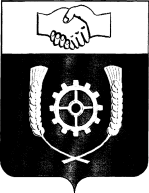 РОССИЙСКАЯ ФЕДЕРАЦИЯ       АДМИНИСТРАЦИЯМУНИЦИПАЛЬНОГО РАЙОНА          КЛЯВЛИНСКИЙ        Самарской области       ПОСТАНОВЛЕНИЕ 23.08.2022г. №305 Об итогах конкурса  по отбору  социальных проектов  социально ориентированных  некоммерческих организаций, действующих на территории  муниципального  района Клявлинский Самарской области. В соответствии  с государственной программой  Самарской области «Поддержка  социально ориентированных некоммерческих организаций в Самарской области» на 2014-2024годы,  утвержденной постановлением Правительства Самарской области от 27.11.2013 №676 «Об утверждении государственной программы Самарской области «Поддержка социально ориентированных некоммерческих организаций в Самарской области» на 2014 – 2024 годы» , постановлением Правительства   Самарской области от 07.08.2019 № 542   «Об утверждении Порядка предоставления из бюджета Самарской области грантов  в  форме субсидий социально ориентированных некоммерческим организациям на реализацию социальных проектов», постановлением  Правительства Самарской  области от 16.08.2019 №570 «Об  утверждении Порядка предоставления и распределения субсидий  из  областного бюджета  местным бюджетам на  поддержку  муниципальных программ  развития социально ориентированных некоммерческих организаций», постановлением  Правительства Самарской области от 23.06.2022 №462 «Об утверждении Распределения  на 2022год субсидий из областного бюджета местным бюджетам на поддержку  муниципальных программ  развития социально ориентированных некоммерческих организаций», на основании  постановления администрации муниципального района  Клявлинский  от 29.12.2018г.№593 «Об  утверждении Порядка предоставления субсидий  социально ориентированным некоммерческим организациям на  конкурсной основе» ( в редакции  от  01.04.2022 № 141), постановления Администрации муниципального района Клявлинский от 29.08.2019г. № 307 «Об утверждении муниципальной программы «Поддержка социально - ориентированных некоммерческих организаций в муниципальном районе Клявлинский» на 2019-2025 годы» (в редакции от 01.04.2022г. №140),  Соглашения о предоставлении  муниципальному району Клявлинский  Самарской области  субсидий из  областного бюджета на поддержку муниципальных  программ развития   социально ориентированных некоммерческих организаций за № 25 от 22.07.2022г., заключенного  между Министерством экономического развития и  инвестиций Самарской области и Администрацией муниципального района Клявлинский  Самарской области, протокола  конкурсной комиссии по  проведению  конкурсного отбора  социально ориентированных некоммерческих организаций  для  предоставления субсидий  из бюджета муниципального района Клявлинский от 23 августа 2022г. Администрация  муниципального района Клявлинский ПОСТАНОВЛЯЕТ:1. Признать социальный проект Станичного казачьего общества «Клявлинское» Волжского  войскового казачьего общества «Кадет-будущий защитник Отечества» -победителем конкурса на  предоставление грантов в  форме  субсидий из местного  бюджета на оказание социальной поддержки  социально ориентированным некоммерческим организациям.2. Признать социальный проект Клявлинской районной общественной организации  Самарской областной организации Общероссийской общественной организации "Всероссийское  общество инвалидов»  «В здоровом теле – здоровый дух»-победителем  конкурса на  предоставление грантов в  форме  субсидий из местного  бюджета на оказание социальной поддержки социально ориентированным некоммерческим организациям.3.Комитету по управлению  муниципальным  имуществом  администрации  муниципального района  Клявлинский предоставить субсидии  МАУ «Межпоселенческий центр культуры, молодежной политики и спорта» муниципального района Клявлинский (исполнителю  муниципальной  программы от  29.08.2019. № 307 «Об утверждении муниципальной программы "Поддержка социально - ориентированных некоммерческих организаций в муниципальном районе Клявлинский" на 2019 - 2025 годы).4. МАУ «Межпоселенческий центр культуры, молодежной политики и спорта» муниципального района Клявлинский заключить договор о  предоставлении субсидий с победителями конкурса, указанными в пп.1 и 2 настоящего постановления.5. МКУ «Управление финансами  муниципального района Клявлинский обеспечить  финансирование победителей конкурса за счет средств  местного бюджета, предусмотренных  муниципальной программой «Поддержка социально ориентированных   некоммерческих организаций в муниципальном районе Клявлинский» на 2019-2025 годыв объеме:        Станичному  казачьему обществу «Клявлинское» Волжского  войскового казачьего общества - 645880,00 (Шестьсот сорок пять тысяч восемьсот восемьдесят) рублей, в том числе 515928,64 (Пятьсот пятнадцать тысяч  девятьсот двадцать восемь) рублей 64 коп. –за счет средств областного бюджета; 129951,36 (Сто двадцать девять тысяч девятьсот пятьдесят один) рубль 36 коп. - за счет  средств местного бюджета .        Клявлинской  районной общественной  организации  Самарской областной организации Общероссийской общественной организации "Всероссийское  общество инвалидов» - 500002,00 (Пятьсот тысяч два)рубля, в том числе 399401,36( Триста девяносто девять   тысяч четыреста один) рубль36 коп. - за счет средств областного бюджета; 100600,65 (Сто тысяч шестьсот рублей) 65 коп. - за счет  средств местного бюджета.6. Опубликовать настоящее постановление в газете «Вести муниципального района Клявлинский Самарской области» и разместить его на официальном сайте Администрации муниципального района Клявлинский в информационно-телекоммуникационной сети «Интернет».7. Настоящее постановление вступает в силу со дня его официального опубликования и распространяется на  правоотношения, возникшие с 23 августа 2022г.8. Контроль за исполнением настоящего постановления возложить на заместителя Главы района по экономике и финансам Буравова В.Н.Лахно О.Г.Глава муниципального района Клявлинский              И.Н. Соловьев 